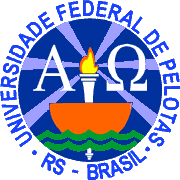 MINISTÉRIO DA EDUCAÇÃOUNIVERSIDADE FEDERAL DE PELOTASPRÓ-REITORIA DE GRADUAÇÃOSELEÇÃO DE BOLSISTAS – MODALIDADE ADMINISTRATIVO-PEDAGÓGICARESULTADO VAGAS REMANESCENTES OUTUBRO DE 2013- Secretaria da Pró-Reitoria de GraduaçãoCLASSIFICADOS1ª Luiza dos Anjos Lopes SUPLENTES1ª Juliana Moura da Silva2º Tiago das Neves Lopes 3ª Marina Vieira Nobre4º Guilherme Lucas dos Santos5ª Roberta Teixeira Antunes6ª Marcia Fabiani7ª Lucilene Ferreira Mendes8ª Giovanna Langone Teixeira9ª Andressa Galvão Machado10ª Mauro Pedroti Drews11º Jean Carlo Silva dos SantosA PRG RESERVA-SE AO DIREITO DE REALOCAR OS/AS SUPLENTES EM OUTROS SETORES PRÓPRIOS, DESDE QUE COM A ANUÊNCIA DO/A CANDIDATO/A.